This addendum is added to and is to be considered part of the subject contract.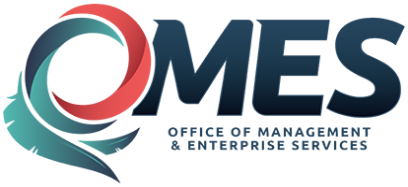 State of OklahomaStatewide Contract AddendumStatewide Contract #:SW1053CSW1053CSW1053CSW1053CPeopleSoft Contract ID:4446444644464446Contract Title:Public Safety Communications EquipmentPublic Safety Communications EquipmentPublic Safety Communications EquipmentPublic Safety Communications EquipmentContract Issuance Date:05/19/201605/19/201605/19/201605/19/2016Contract Supplier:Codan Radio CommunicationsCodan Radio CommunicationsCodan Radio CommunicationsCodan Radio Communications                  Addendum #             Addendum Date:06/29/201706/29/201706/29/201706/29/2017OMES Point of Contact:OMES Point of Contact:        Contracting Officer:Marc BrownMarc BrownMarc BrownMarc BrownPhone Number:405-521-3381405-521-3381405-521-3381405-521-3381E-mail address:Marc.brown@omes.ok.govMarc.brown@omes.ok.govMarc.brown@omes.ok.govMarc.brown@omes.ok.govAddendum Information:Addendum #2 issued to renew contract with Codan.Contract Period:07/01/2017—06/30/2018Agreement Period: 05/19/2016—06/30/2020